ПРОТОКОЛ № 99заседания комиссии по рассмотрению споров о результатах определения кадастровой стоимости14.04.2021                                                                                                        г. Смоленск									Председательствующий: заместитель начальника Департамента имущественных и земельных отношений Смоленской области Сергей Николаевич Шевцов.Секретарь комиссии: консультант отдела обеспечения судебной деятельности правового управления Департамента имущественных и земельных отношений Смоленской области Сапегина Диана Анатольевна.Члены комиссии: заместитель руководителя Управления Федеральной службы государственной регистрации, кадастра и картографии по Смоленской области, заместитель председателя комиссии – Ольга Владимировна Нахаева, член Ассоциации саморегулируемой организации «Национальная коллегия специалистов-оценщиков» Галина Ивановна Ковалева, член Ассоциации саморегулируемой организации «Национальная коллегия специалистов-оценщиков» Андрей Николаевич Рогулин, член Ассоциации «Межрегиональный союз оценщиков» Татьяна Владимировна Тарасенкова, консультант-помощник Уполномоченного по защите прав предпринимателей в Смоленской области Анна Юрьевна Гуртий. Присутствовали: начальник отдела сбора и обработки информации ОСГБУ «Фонд государственного имущества Смоленской области» Демьянов Виктор Александрович.                                                     Повестка дня:          1. Рассмотрение заявления ООО «Золотой ключик» (ОГРН: 1126726000180,  адрес: Смоленская область, Сафоновский  район, г. Сафоново, ул. Коммунальная, д. 9) об оспаривании кадастровой стоимости земельного участка с кадастровым номером 67:17:0010340:128 площадью 54650 кв. м, расположенного по адресу: Смоленская область, Сафоновский  район, г. Сафоново, ул. Коммунальная, д. 9.          2. Рассмотрение заявления ПОУ «Сафоновская автомобильная школа Общероссийской общественно-государственной организации «Добровольное общество содействия армии, авиации и флоту России» (ОГРН: 1026700948988,  адрес: Смоленская область, г. Сафоново, ул. Комсомольская д. 1) об оспаривании кадастровой стоимости земельного участка с кадастровым номером 67:17:0010306:14 площадью 31542 кв. м, расположенного по адресу: Смоленская область, Сафоновский  район, г. Сафоново, ул. Горняцкая, напротив д. 34.3. Рассмотрение заявления об оспаривании кадастровой стоимости земельного участка с кадастровым номером 67:17:0010306:212 площадью 13000 кв. м, расположенного по адресу: Смоленская область, Сафоновский  район,   г. Сафоново, ул. Горняцкая, д. 34.         4. Рассмотрение заявления об оспаривании кадастровой стоимости земельного участка с кадастровым номером 67:15:0320434:517 площадью 2996 кв. м, расположенного по адресу: Смоленская область, Рославльский район,     г. Рославль, ул. Красноармейская, д. 5.5. Рассмотрение заявления об оспаривании кадастровой стоимости земельного участка с кадастровым номером 67:02:0010218:4 площадью 8670 кв. м, расположенного по адресу: Смоленская область, Вяземский район,         г. Вязьма, ул. Мира, д. 3.6. Рассмотрение заявления об оспаривании кадастровой стоимости земельного участка с кадастровым номером 67:27:0031280:171 площадью 6220 кв. м, расположенного по адресу: Смоленская область, г. Смоленск,                  п. Тихвинка.7. Рассмотрение заявления ООО «Радуга-1» (ОГРН: 1026701453591,  адрес:      г Смоленск, ул. Островского д. 4, ка. 21) об оспаривании кадастровой стоимости следующих земельных участков:- с кадастровым номером 67:27:0031435:250 площадью 1500 кв. м, расположенного по адресу: Смоленская область, г. Смоленск, ул. Индустриальная;- с кадастровым номером 67:27:0031435:251 площадью 8429 кв. м, расположенного по адресу: Смоленская область, г. Смоленск, ул. Индустриальная;- с кадастровым номером 67:27:0031435:252 площадью 6321 кв. м, расположенного по адресу: Смоленская область, г. Смоленск, ул. Индустриальная.                                                                        8. Рассмотрение заявления ООО «РОСА» (ОГРН: 1176733017559,  адрес:        г. Смоленск, Краснинское шоссе д. 21, офис 1) об оспаривании кадастровой стоимости земельного участка с кадастровым номером 67:27:0020802:713  площадью 13758 кв. м, расположенного по адресу: Смоленская область,                     г. Смоленск, Краснинское шоссе, д. 21.         9. Рассмотрение заявления ООО «Торговый двор» (ОГРН: 1026701450984,  адрес: Смоленская область, г. Смоленск, ул. Ленина д. 15А, кв.11) об оспаривании кадастровой стоимости следующих земельных участков:- с кадастровым номером 67:27:0030106:17 площадью 2661 кв. м, расположенного по адресу: Смоленская область, г. Смоленск, ул. Соболева, 45;- с кадастровым номером 67:27:0030106:18 площадью 1007 кв. м, расположенного по адресу ориентира: Смоленская область, г. Смоленск, на пересечении ул. Соболева – ул. Песочной, прилегающий к ранее предоставленному.         10. Рассмотрение заявления ООО «Управдом» (ОГРН: 1106731004918,  адрес: Смоленская область, г. Смоленск, ул. Маршала Еременко д. 34А) об оспаривании кадастровой стоимости земельного участка с кадастровым номером 67:27:0013306:3627 площадью 845 кв. м, расположенного по адресу: Смоленская область, г. Смоленск, ул. Маршала Еременко, участок 34А.         11. Рассмотрение заявления об оспаривании кадастровой стоимости следующих земельных участков:- с кадастровым номером 67:27:0031727:7 площадью 2617 кв. м, расположенного по адресу: Смоленская область, г. Смоленск, Рославльское шоссе, 7 км;         - с кадастровым номером 67:27:0031727:102 площадью 3204 кв. м, расположенного по адресу: Смоленская область, г. Смоленск, Рославльское шоссе, 7 км.12. Рассмотрение заявления ООО «Вяземский льнокомбинат» (ОГРН: 10367060004499,  адрес: Смоленская область, г. Вязьма, ул. Ленина д. 56) об оспаривании кадастровой стоимости земельного участка с кадастровым номером 67:02:0010214:133 площадью 4841 кв. м, расположенного по адресу: Смоленская область, Вяземский район, г. Вязьма, ул. Ленина, д. 56.         13. Рассмотрение заявления ООО «Вяземский льнокомбинат» (ОГРН: 10367060004499,  адрес: Смоленская область, г. Вязьма, ул. Ленина д. 56) об оспаривании кадастровой стоимости земельного участка с кадастровым номером 67:02:0010214:217 площадью 131341 кв. м, расположенного по адресу: Смоленская область, Вяземский район, г. Вязьма, ул. Ленина, д. 56.14. Рассмотрение заявления об оспаривании кадастровой стоимости земельного участка с кадастровым номером 67:27:0020425:9 площадью 4200 кв. м, расположенного по адресу: Смоленская область, г. Смоленск, пер. 4-й Краснофлотский.         15. Рассмотрение заявления об оспаривании кадастровой стоимости следующих земельных участков:- с кадастровым номером 67:17:0010308:137 площадью 2 484 кв. м, расположенного по адресу: Смоленская область, Сафоновский район, Сафоновское городское поселение, г. Сафоново, ул. Горняцкая, уч. 53 Б;- с кадастровым номером 67:17:0010308:41 площадью 2 106 кв. м, расположенного по адресу: Смоленская область, Сафоновский район, г. Сафоново, ул. Горняцкая, д. 53а.         16. Рассмотрение заявления ЗАО «Универсам «Центральный» (ОГРН: 1026701437652,  адрес: Смоленская область, г. Смоленск, ул. Николаева д. 12А) об оспаривании кадастровой стоимости земельного участка с кадастровым номером 67:27:0020612:17 площадью 7477 кв. метров, расположенного по адресу: Смоленская область, г. Смоленск, ул. Николаева, д. 12а.          Заявления поданы на основании статьи 22 Федерального закона от 03.07.2016         № 237-ФЗ «О государственной кадастровой оценке».	         Вопрос 1. Рассмотрение заявления ООО «Золотой ключик» (ОГРН: 1126726000180,  адрес: Смоленская область, Сафоновский  район, г. Сафоново, ул. Коммунальная, д. 9), вх. № 2596 от 19.03.2021 в отношении земельного участка с кадастровым номером  67:17:0010340:128. Выступили: С.Н. Шевцов.Постановили: проголосовать по вопросу определения кадастровой стоимости земельного участка в размере его рыночной стоимости, указанной в отчете об оценке рыночной стоимости от 16.03.2021 № С0322/ЗУ-21, составленном ООО «Консалтинговая компания «ГосСтандартОценка».             Т.В. Тарасенкова заявила самоотвод.Проголосовали:С.Н. Шевцов__________________О.В. Нахаева__________________А.Н. Рогулин__________________А.Ю. Гуртий__________________Г.И. Ковалева _________________По итогам голосования «за» проголосовало 5 человек, «против» - 0.Принято решение: определить кадастровую стоимость земельного участка в размере его рыночной стоимости, указанной в отчете об оценке рыночной стоимости от 16.03.2021 № С0322/ЗУ-21, составленном ООО «Консалтинговая компания «ГосСтандартОценка», по состоянию на 01.01.2020 в размере 6 011 500 (Шесть миллионов одиннадцать тысяч пятьсот) рублей.Вопрос 2. Рассмотрение заявления ПОУ «Сафоновская автомобильная школа Общероссийской общественно-государственной организации «Добровольное общество содействия армии, авиации и флоту России» (ОГРН: 1026700948988,  адрес: Смоленская область, г. Сафоново, ул. Комсомольская д. 1),  вх. № 2597  от 19.03.2021 в отношении земельного участка с кадастровым номером 67:17:0010306:14.Выступили: С.Н. Шевцов, О.В. Нахаева, А.Н. Рогулин, Т.В. Тарасенкова.Постановили: проголосовать по вопросу определения кадастровой стоимости земельного участка в размере его рыночной стоимости, указанной в отчете об оценке рыночной стоимости от 15.03.2021 № С0320/ЗУ-21, составленном ООО «Консалтинговая компания «ГосСтандартОценка».Т.В. Тарасенкова заявила самоотвод.Проголосовали:С.Н. Шевцов__________________О.В. Нахаева__________________А.Н. Рогулин__________________А.Ю. Гуртий__________________Г.И. Ковалева _________________По итогам голосования «за» проголосовало 5 человек, «против» - 0.Принято решение: определить кадастровую стоимость земельного участка в размере его рыночной стоимости, указанной в отчете об оценке рыночной стоимости от 15.03.2021 № С0320/ЗУ-21, составленном ООО «Консалтинговая компания «ГосСтандартОценка»,  по состоянию на 01.01.2020 в размере 4 132 002 (Четыре миллиона сто тридцать две тысячи два) рубля. Вопрос 3. Рассмотрение заявления вх. № 2593 от 19.03.2021 в отношении земельного участка с кадастровым номером 67:17:0010306:212.Выступили: С.Н. Шевцов, О.В. Нахаева, А.Н. Рогулин, Г.И. Ковалева.Постановили: проголосовать по вопросу определения кадастровой стоимости земельного участка в размере его рыночной стоимости, указанной в отчете об оценке рыночной стоимости от 18.03.2021 № С0347/ЗУ-21, составленном ООО «Консалтинговая компания «ГосСтандартОценка».Т.В. Тарасенкова заявила самоотвод.Проголосовали:С.Н. Шевцов__________________О.В. Нахаева__________________          А.Н. Рогулин _________________А.Ю. Гуртий__________________Г.И. Ковалева_________________По итогам голосования «за» проголосовало 5 человек, «против» - 0.Принято решение: определить кадастровую стоимость земельного участка в размере его рыночной стоимости, указанной в отчете об оценке рыночной стоимости от 18.03.2021 № С0347/ЗУ-21, составленном ООО «Консалтинговая компания «ГосСтандартОценка»,  по состоянию на 01.01.2020 в размере 1 963 000 (Один миллион девятьсот шестьдесят три тысячи) рублей.Вопрос 4. Рассмотрение заявления вх. № 2594 от 19.03.2021 в отношении земельного участка с кадастровым номером 67:15:0320434:517.Выступили: С.Н. Шевцов.          Постановили: проголосовать по вопросу определения кадастровой стоимости земельного участка в размере его рыночной стоимости, указанной в отчете об оценке рыночной стоимости от 17.03.2021 № С0341/ЗУ-21, составленном ООО «Консалтинговая компания «ГосСтандартОценка».Т.В. Тарасенкова заявила самоотвод.Проголосовали:С.Н. Шевцов__________________О.В. Нахаева__________________А.Н. Рогулин__________________А.Ю. Гуртий__________________Г.И. Ковалева ________________По итогам голосования «за» проголосовало 5 человек, «против» - 0.          Принято решение: определить кадастровую стоимость земельного участка в размере его рыночной стоимости, указанной в отчете об оценке рыночной стоимости от 17.03.2021 № С0341/ЗУ-21, составленном ООО«Консалтинговая компания «ГосСтандартОценка» , по состоянию на 01.01.2020 в размере 2 423 764 (Два миллиона четыреста двадцать три тысячи семьсот шестьдесят четыре) рубля.          Вопрос 5.  Рассмотрение заявления вх. № 2595 от 19.03.2021 в отношении земельного участка с кадастровым номером 67:02:0010218:4.Выступили: С.Н. Шевцов.          Постановили: проголосовать по вопросу определения кадастровой стоимости земельного участка в размере его рыночной стоимости, указанной в отчете об оценке рыночной стоимости от 17.03.2021 № С0340/ЗУ-21, составленном ООО «Консалтинговая компания «ГосСтандартОценка».Т.В. Тарасенкова заявила самоотвод.Проголосовали:С.Н. Шевцов__________________О.В. Нахаева__________________А.Н. Рогулин_________________А.Ю. Гуртий__________________Г.И. Ковалева _________________По итогам голосования «за» проголосовало 5 человек, «против» - 0.         Принято решение: определить кадастровую стоимость земельного участка в размере его рыночной стоимости, указанной в отчете об оценке рыночной стоимости от 17.03.2021 № С0340/ЗУ-21, составленном ООО «Консалтинговая компания «ГосСтандартОценка», по состоянию на 01.01.2020 в размере 6 259 740 (Шесть миллионов двести пятьдесят девять тысяч семьсот сорок) рублей.Вопрос 6.  Рассмотрение заявления вх. № 2752 от 23.03.2021 в отношении земельного участка с кадастровым номером 67:27:0031280:171.Выступили: С.Н. Шевцов.          Постановили: проголосовать по вопросу определения кадастровой стоимости земельного участка в размере его рыночной стоимости, указанной в отчете об оценке рыночной стоимости от 18.03.2021 № 134-З-21 СМК АОК 04, составленном ООО «Агентство оценки Ковалевой и компании».Г.И. Ковалева заявила самоотвод.Проголосовали:С.Н. Шевцов__________________О.В. Нахаева__________________А.Н. Рогулин__________________А.Ю. Гуртий__________________Т.В. Тарасенкова ______________По итогам голосования «за» проголосовало 5 человек, «против» - 0.          Принято решение: определить кадастровую стоимость земельного участка в размере его рыночной стоимости, указанной в отчете об оценке рыночной стоимости от 18.03.2021 № 134-З-21 СМК АОК 04, составленном ООО «Агентство оценки Ковалевой и компании», по состоянию на 01.01.2020 в размере 4 633 900 (Четыре миллиона шестьсот тридцать три тысячи  девятьсот) рублей.Вопрос 7.  Рассмотрение заявления ООО «Радуга-1» (ОГРН: 1026701453591,  адрес: г Смоленск, ул. Островского д. 4, ка. 21), вх. № 2753 от 23.03.2021 в отношении земельных участков с кадастровыми номерами:  67:27:0031435:250, 67:27:0031435:251, 67:27:0031435:252.Выступили: С.Н. Шевцов, А.Н. Рогулин, Г.И. Ковалева.Постановили: проголосовать по вопросу определения кадастровой стоимости земельных участков в размере их рыночной стоимости, указанной в отчете об оценке рыночной стоимости от 22.03.2021 № 031/21, составленном ООО «Бизнес-Оценка».А.Н. Рогулин заявил самоотвод.Проголосовали:С.Н. Шевцов__________________О.В. Нахаева__________________Т.В. Тарасенкова______________А.Ю. Гуртий__________________Г.И. Ковалева_________________По итогам голосования «за» проголосовало 5 человек, «против» - 0.Принято решение: определить кадастровую стоимость земельных участков в размере их рыночной стоимости, указанной в отчете об оценке рыночной стоимости от 22.03.2021 № 031/21, составленном ООО «Бизнес-Оценка», по состоянию на 01.01.2020: - в размере 1 032 000 (Один миллион тридцать две тысячи) рублей в отношении объекта с кадастровым номером 67:27:0031435:250;- в размере  5 799 000 (Пять миллионов семьсот девяносто девять тысяч) рублей в отношении объекта с кадастровым номером 67:27:0031435:251;- в размере  4 349 000 (Четыре миллиона триста сорок девять тысяч) рублей в отношении объекта с кадастровым номером 67:27:0031435:252.Вопрос 8.  Рассмотрение заявления ООО «РОСА» (ОГРН: 1176733017559,  адрес: г. Смоленск, Краснинское шоссе д. 21, офис 1)  вх. № 2755 от 23.03.2021 в отношении земельного участка с кадастровым номером 67:27:0020802:713.  Выступили: С.Н. Шевцов.          Постановили: проголосовать по вопросу определения кадастровой стоимости земельного участка в размере его рыночной стоимости, указанной в отчете об оценке рыночной стоимости от 18.03.2021 № 190-З-21 СМК АОК 04 , составленном ООО «Агентство оценки Ковалевой и компании».Г.И. Ковалева заявила самоотвод.Проголосовали:С.Н. Шевцов__________________О.В. Нахаева__________________А.Н. Рогулин__________________А.Ю. Гуртий__________________Т.В. Тарасенкова ______________По итогам голосования «за» проголосовало 5 человек, «против» - 0.          Принято решение: определить кадастровую стоимость земельного участка в размере его рыночной стоимости, указанной в отчете об оценке рыночной стоимости от 18.03.2021 № 190-З-21 СМК АОК 04 , составленном ООО «Агентство оценки Ковалевой и компании», по состоянию на 01.01.2020 в размере  9 479 262 (Девять миллионов четыреста семьдесят девять тысяч двести шестьдесят два) рубля.Вопрос 9.  Рассмотрение заявления ООО «Торговый двор» (ОГРН: 1026701450984,  адрес: Смоленская область, г. Смоленск, ул. Ленина д. 15А, кв.11), вх. № 2756 от 23.03.2021 в отношении земельных участков с кадастровыми номерами:  67:27:0030106:17, 67:27:0030106:18.Выступили: С.Н. Шевцов, А.Н. Рогулин, Г.И. Ковалева.Постановили: проголосовать по вопросу определения кадастровой стоимости земельных участков в размере их рыночной стоимости, указанной в отчете об оценке рыночной стоимости от 17.03.2021 №165-З-21 СМК АОК 04, составленном ООО «Агентство оценки Ковалевой и компании». Г.И. Ковалева заявила самоотвод.Проголосовали:С.Н. Шевцов__________________О.В. Нахаева__________________Т.В. Тарасенкова______________А.Ю. Гуртий__________________А.Н. Рогулин _________________По итогам голосования «за» проголосовало 5 человек, «против» - 0.Принято решение: определить кадастровую стоимость земельных участков в размере их рыночной стоимости, указанной в отчете об оценке рыночной стоимости от 17.03.2021 № 165-З-21 СМК АОК 04, составленном ООО «Агентство оценки Ковалевой и компании», по состоянию на 01.01.2020: - в размере 3 781 311 (Три миллиона семьсот восемьдесят одна тысяча триста одиннадцать) рублей в отношении объекта с кадастровым номером 67:27:0030106:17;- в размере  1 430 958 (Один миллион четыреста тридцать тысяч девятьсот пятьдесят восемь) рублей в отношении объекта с кадастровым номером 67:27:0030106:18.Вопрос 10.  Рассмотрение заявления ООО «Управдом» (ОГРН: 1106731004918,  адрес: Смоленская область, г. Смоленск, ул. М.Еременко д. 34А)  вх. № 2760 от 23.03.2021 в отношении земельного участка с кадастровым номером 67:27:0013306:3627. Выступили: С.Н. Шевцов.          Постановили: проголосовать по вопросу определения кадастровой стоимости земельного участка в размере его рыночной стоимости, указанной в отчете об оценке рыночной стоимости от 16.03.2021 № 173-З-21 СМК АОК 04, составленном ООО «Агентство оценки Ковалевой и компании».Г.И. Ковалева заявила самоотвод.Проголосовали:С.Н. Шевцов__________________О.В. Нахаева__________________А.Н. Рогулин__________________А.Ю. Гуртий__________________Т.В. Тарасенкова ______________По итогам голосования «за» проголосовало 5 человек, «против» - 0.           Принято решение: определить кадастровую стоимость земельного участка в размере его рыночной стоимости, указанной в отчете об оценке рыночной стоимости от 16.03.2021 №173-З-21 СМК АОК 04, составленном ООО «Агентство оценки Ковалевой и компании», по состоянию на 01.01.2020 в размере  1 068 266 (Один миллион шестьдесят восемь тысяч двести шестьдесят шесть) рублей.Вопрос 11. Рассмотрение заявления вх. № 2761 от 23.03.2021 в отношении земельных участков с кадастровыми номерами:  67:27:0031727:7, 67:27:0031727:102.Выступили: С.Н. Шевцов, А.Н. Рогулин, Г.И. Ковалева.Постановили: проголосовать по вопросу определения кадастровой стоимости земельных участков в размере их рыночной стоимости, указанной в отчете об оценке рыночной стоимости от 18.03.2021 № 141-З-21 СМК АОК 04, составленном ООО «Агентство оценки Ковалевой и компании». Г.И. Ковалева заявила самоотвод.Проголосовали:С.Н. Шевцов__________________О.В. Нахаева__________________Т.В. Тарасенкова______________А.Ю. Гуртий__________________А.Н. Рогулин ___________________По итогам голосования «за» проголосовало 5 человек, «против» - 0.Принято решение: определить кадастровую стоимость земельных участков в размере их рыночной стоимости, указанной в отчете об оценке рыночной стоимости от 18.03.2021 № 141-З-21 СМК АОК 04, составленном ООО «Агентство оценки Ковалевой и компании», по состоянию на 01.01.2020: - в размере 2 287 258 (Два миллиона двести восемьдесят семь тысяч двести пятьдесят восемь) рублей в отношении объекта с кадастровым номером 67:27:0031727:7;- в размере  2 800 296 (Два миллиона восемьсот тысяч двести девяносто шесть) рублей в отношении объекта с кадастровым номером 67:27:0031727:102.Вопрос 12. Рассмотрение заявления ООО «Вяземский льнокомбинат» (ОГРН: 10367060004499,  адрес: Смоленская область, г. Вязьма, ул. Ленина д. 56),  вх. № 2762 от 23.03.2021 в отношении земельного участка с кадастровым номером 67:02:0010214:133. Выступили: С.Н. Шевцов.          Постановили: проголосовать по вопросу определения кадастровой стоимости земельного участка в размере его рыночной стоимости, указанной в отчете об оценке рыночной стоимости от 19.03.2021 № 212-З-21 СМК АОК 04, составленном ООО «Агентство оценки Ковалевой и компании».Г.И. Ковалева заявила самоотвод.Проголосовали:С.Н. Шевцов__________________О.В. Нахаева__________________А.Н. Рогулин__________________А.Ю. Гуртий__________________Т.В. Тарасенкова _______________По итогам голосования «за» проголосовало 5 человек, «против» - 0.          Принято решение: определить кадастровую стоимость земельного участка в размере его рыночной стоимости, указанной в отчете об оценке рыночной стоимости от 19.03.2021 № 212-З-21 СМК АОК 04, составленном ООО «Агентство оценки Ковалевой и компании», по состоянию на 01.01.2020 в размере  605 125 (Шестьсот пять тысяч сто двадцать пять) рублей.Вопрос 13.  Рассмотрение заявления ООО «Вяземский льнокомбинат» (ОГРН: 10367060004499,  адрес: Смоленская область, г. Вязьма, ул. Ленина д. 56),               вх. № 2754 от 23.03.2021 в отношении земельного участка с кадастровым номером 67:02:0010214:217. Выступили: С.Н. Шевцов.          Постановили: проголосовать по вопросу определения кадастровой стоимости земельного участка в размере его рыночной стоимости, указанной в отчете об оценке рыночной стоимости от 17.03.2021 № 177-З-21 СМК АОК 04, составленном ООО «Агентство оценки Ковалевой и компании».Г.И. Ковалева заявила самоотвод.Проголосовали:С.Н. Шевцов__________________О.В. Нахаева__________________А.Н. Рогулин__________________А.Ю. Гуртий__________________Т.В. Тарасенкова ______________По итогам голосования «за» проголосовало 5 человек, «против» - 0.          Принято решение: определить кадастровую стоимость земельного участка в размере его рыночной стоимости, указанной в отчете об оценке рыночной стоимости от 17.03.2021 № 177-З-21 СМК АОК 04, составленном ООО «Агентство оценки Ковалевой и компании», по состоянию на 01.01.2020 в размере  11 032 644 (Одиннадцать миллионов тридцать две тысячи шестьсот сорок четыре) рубля.Вопрос 14.  Рассмотрение заявления, вх. № 2828 от 24.03.2021 в отношении земельного участка с кадастровым номером 67:27:0020425:9.  Выступили: С.Н. Шевцов.         Постановили: проголосовать по вопросу определения кадастровой стоимости земельного участка в размере его рыночной стоимости, указанной в отчете об оценке рыночной стоимости от 23.03.2021 № 182-З-21 СМК АОК 04, составленном ООО «Агентство оценки Ковалевой и компании».Г.И. Ковалева заявила самоотвод.Проголосовали:С.Н. Шевцов__________________О.В. Нахаева__________________А.Н. Рогулин__________________А.Ю. Гуртий____________________Т.В. Тарасенкова ___________________По итогам голосования «за» проголосовало 5 человек, «против» - 0.          Принято решение: определить кадастровую стоимость земельного участка в размере его рыночной стоимости, указанной в отчете об оценке рыночной стоимости от 23.03.2021 № 182-З-21 СМК АОК 04, составленном ООО «Агентство оценки Ковалевой и компании», по состоянию на 01.01.2020 в размере  3 053 400 (Три миллиона пятьдесят три тысячи четыреста) рублей.Вопрос 15.  Рассмотрение заявления вх. № 3373 от 02.04.2021 в отношении земельных участков с кадастровыми номерами: 67:17:0010308:137, 67:17:0010308:41. Выступили: С.Н. Шевцов, А.Н. Рогулин, Г.И. Ковалева.Постановили: проголосовать по вопросу определения кадастровой стоимости земельных участков в размере их рыночной стоимости, указанной в отчете об оценке рыночной стоимости от 08.04.2021 № С0249/ЗУ-21, составленном ООО «Консалтинговая компания «ГосСтандартОценка».Т.В. Тарасенкова заявила самоотвод.Проголосовали:С.Н. Шевцов__________________О.В. Нахаева__________________Г.И. Ковалева __________________А.Ю. Гуртий_____________________А.Н. Рогулин ___________________По итогам голосования «за» проголосовало 5 человек, «против» - 0.Принято решение: определить кадастровую стоимость земельных участков в размере их рыночной стоимости, указанной в отчете об оценке рыночной стоимости от 08.04.2021 № С0249/ЗУ-21, составленном ООО «Консалтинговая компания «ГосСтандартОценка»: - по состоянию на 01.01.2020 в размере 414 828 (Четыреста четырнадцать тысяч восемьсот двадцать восемь) рублей в отношении объекта с кадастровым номером 67:17:0010308:137;- по состоянию на 05.03.2021в размере 330 642 (Триста тридцать тысяч шестьсот сорок два) рубля в отношении объекта с кадастровым номером 67:17:0010308:41.Вопрос 16.  Рассмотрение заявления ЗАО «Универсам «Центральный» (ОГРН: 1026701437652,  адрес: Смоленская область, г. Смоленск, ул. Николаева д. 12А),  вх. № 2479 от 17.03.2021 в отношении земельного участка с кадастровым номером 67:27:0020612:17.Выступили: С.Н. Шевцов.          Постановили: проголосовать по вопросу определения кадастровой стоимости земельного участка в размере его рыночной стоимости, указанной в отчете об оценке рыночной стоимости от 12.03.2021 № 127-З-21 СМК АОК 04, составленном ООО «Агентство оценки Ковалевой и компании».Г.И. Ковалева заявила самоотвод.Проголосовали:С.Н. Шевцов__________________О.В. Нахаева__________________А.Н. Рогулин__________________А.Ю. Гуртий____________________Т.В. Тарасенкова ___________________По итогам голосования «за» проголосовало 5 человек, «против» - 0.          Принято решение: определить кадастровую стоимость земельного участка в размере его рыночной стоимости, указанной в отчете об оценке рыночной стоимости от 12.03.2021 № 127-З-21 СМК АОК 04, составленном ООО «Агентство оценки Ковалевой и компании», по состоянию на 01.01.2020 в размере 18 869 502  (Восемнадцать миллионов восемьсот шестьдесят девять тысяч пятьсот два) рубля.Приложения: 1. Пояснения по определению кадастровой стоимости объектов областного специализированного государственного бюджетного учреждения «Фонд государственного имущества Смоленской области» на 15 л. в 1 экз.Председательствующий					                         С.Н. Шевцов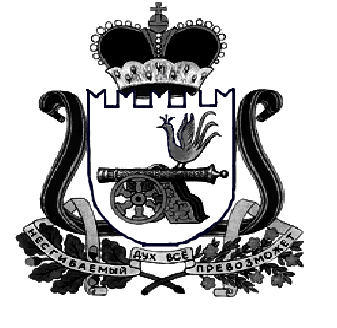 ДЕПАРТАМЕНТ  имущественных   и  земельных   Отношений  Смоленской области 214008, г. Смоленск, пл. Ленина, д. 1E-mail:  depim@admin-smolensk.ruТел./факс: (4812) 20-59-12__________________№ ____________________на № ______________от ____________________